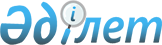 Об утверждении правил прикрепления физических лиц к организациям здравоохранения, оказывающим первичную медико-санитарную помощьПриказ Министра здравоохранения Республики Казахстан от 13 ноября 2020 года № ҚР ДСМ-194/2020. Зарегистрирован в Министерстве юстиции Республики Казахстан 16 ноября 2020 года № 21642.
      В соответствии с пунктом 4 статьи 123 Кодекса Республики Казахстан от 7 июля 2020 года "О здоровье народа и системе здравоохранения" и пунктом 1 статьи 10 Закона Республики Казахстан от 15 апреля 2013 года "О государственных услугах" ПРИКАЗЫВАЮ:
      1. Утвердить Правила прикрепления физических лиц к организациям здравоохранения, оказывающим первичную медико-санитарную помощь согласно приложению 1 к настоящему приказу.
      2. Признать утратившими силу некоторые приказы и структурные элементы некоторых приказов Министерства здравоохранения Республики согласно приложению 2 к настоящему приказу. 
      3. Департаменту организации медицинской помощи Министерства здравоохранения Республики Казахстан в установленном законодательством Республики Казахстан порядке обеспечить:
      1) государственную регистрацию настоящего приказа в Министерстве юстиции Республики Казахстан;
      2) размещение настоящего приказа на интернет-ресурсе Министерства здравоохранения Республики Казахстан;
      3) в течение десяти рабочих дней после государственной регистрации настоящего приказа в Министерстве юстиции Республики Казахстан предоставление в Юридический департамент Министерства здравоохранения Республики Казахстан сведений об исполнении мероприятий, предусмотренных подпунктами 1) и 2).
      4. Контроль за исполнением настоящего приказа возложить на курирующего вице-министра здравоохранения Республики Казахстан.
      5. Настоящий приказ вводится в действие по истечении десяти календарных дней после дня его первого официального опубликования. Правила прикрепления физических лиц к организациям здравоохранения, оказывающим первичную медико-санитарную помощь Глава 1. Общие положения
      1. Настоящие Правила прикрепления физических лиц к организациям здравоохранения, оказывающим первичную медико-санитарную помощь (далее – Правила) разработаны в соответствии с пунктом 4 статьи 123 Кодекса Республики Казахстан "О здоровье народа и системе здравоохранения" (далее – Кодекс) и пунктом 1 статьи 10 Закона Республики Казахстан "О государственных услугах" (далее – Закон) и определяют порядок прикрепления физических лиц к организациям здравоохранения, оказывающим первичную медико-санитарную помощь (далее – ПМСП).
      Сноска. Пункт 1 - в редакции приказа и.о. Министра здравоохранения РК от 08.08.2022 № ҚР ДСМ-76 (вводится в действие по истечении десяти календарных дней после дня его первого официального опубликования).


      2. Основные понятия, используемые в настоящих Правилах:
      1) административно-территориальная единица – село, поселок, сельский округ, район в городе, город, район, область;
      2) фонд социального медицинского страхования (далее – фонд) – некоммерческая организация, производящая аккумулирование отчислений и взносов, а также осуществляющая закуп и оплату услуг субъектов здравоохранения, оказывающих медицинскую помощь в объемах и на условиях, которые предусмотрены договором закупа медицинских услуг, и иные функции, определенные законами Республики Казахстан;
      3) ребенок (дети) – лицо, не достигшее восемнадцатилетнего возраста (совершеннолетия);
      4) законные представители ребенка – родители (родитель), усыновители (удочерители), опекун или попечитель, приемный родитель (приемные родители), патронатный воспитатель и другие заменяющие их лица, осуществляющие в соответствии с законодательством Республики Казахстан заботу, образование, воспитание, защиту прав и интересов ребенка;
      5) уполномоченный орган в области здравоохранения (далее – уполномоченный орган) – центральный исполнительный орган, осуществляющий руководство и межотраслевую координацию в области охраны здоровья граждан Республики Казахстан, медицинской и фармацевтической науки, медицинского и фармацевтического образования, санитарно-эпидемиологического благополучия населения, обращения лекарственных средств и медицинских изделий, качества оказания медицинских услуг (помощи);
      6) трудящийся мигрант – лицо, являющееся гражданином государства-члена Евразийского экономического союза, законно находящееся и на законном основании осуществляющее трудовую деятельность на территории трудоустройства, гражданином которого оно не является и в котором постоянно не проживает;
      7) кандас – этнический казах и (или) члены его семьи казахской национальности, ранее не состоявшие в гражданстве Республики Казахстан, прибывшие на историческую родину и получившие соответствующий статус в порядке, установленном Законом Республики Казахстан "О миграции населения";
      8) вновь вводимый объект здравоохранения, оказывающий ПМСП (далее – вновь вводимый объект здравоохранения) – объект ПМСП, впервые принятый в эксплуатацию путем возведения нового или впервые открытый путем изменения существующего объекта;
      9) страховая организация – юридическое лицо, осуществляющее деятельность по заключению и исполнению договоров страхования на основании соответствующей лицензии уполномоченного органа;
      10) застрахованный – лицо, в отношении которого осуществляется добровольное медицинское страхование;
      11) субъект цифрового здравоохранения – физические и юридические лица, государственные органы, осуществляющие деятельность или вступающие в общественные отношения в области цифрового здравоохранения;
      12) сервис цифровых документов – объект информационно-коммуникационной инфраструктуры "электронного правительства", закрепленный за оператором и предназначенный для создания, хранения и использования электронных документов в целях реализации государственных функций и вытекающих из них государственных услуг, а также при взаимодействии с физическими и юридическими лицами, получении и оказании услуг в электронной форме.
      Сноска. Пункт 2 - в редакции приказа Министра здравоохранения РК от 07.12.2021 № ҚР ДСМ-125 (вводится в действие по истечении десяти календарных дней после дня его первого официального опубликования); с изменением, внесенным приказом и.о. Министра здравоохранения РК от 08.08.2022 № ҚР ДСМ-76 (вводится в действие по истечении десяти календарных дней после дня его первого официального опубликования).


      3. Прикрепление физических лиц к организациям ПМСП является основанием для оказания ПМСП и осуществляется на принципах:
      1) семейного принципа обслуживания;
      2) территориальной доступности ПМСП;
      3) свободного выбора медицинской организации в пределах территориальной доступности ПМСП;
      4) удовлетворенности пациента качеством медицинской помощи;
      5) равноправия и добросовестной конкуренции независимо от формы собственности и ведомственной принадлежности.
      3-1. Прикрепление к организациям ПМСП граждан Республики Казахстан, кандасов, беженцев, иностранцев и (или) лиц без гражданства, постоянно проживающих на территории Республики Казахстан, осуществляется для реализации права на получение медицинской помощи в рамках гарантированного объема бесплатной медицинской помощи (далее – ГОБМП) и в системе обязательного социального медицинского страхования (далее – ОСМС).
      Прикрепление к организациям ПМСП иностранцев и (или) лиц без гражданства, временно пребывающих в Республике Казахстан, лиц, ищущих убежище, осуществляется для оказания:
      ПМСП в рамках добровольного медицинского страхования (далее – ДМС);
      медицинской помощи в рамках ГОБМП по перечню и в объеме, утвержденному приказом Министра здравоохранения Республики Казахстан от 9 октября 2020 года № ҚР ДСМ-121/2020 "Об утверждении перечня заболеваний, представляющих опасность для окружающих и объема медицинской помощи, при которых иностранцы и лица без гражданства, временно пребывающие в Республике Казахстан, лица, ищущие убежище, имеют право на получение гарантированного объема бесплатной медицинской помощи" (зарегистрирован в Реестре государственной регистрации нормативных правовых актов под № 21407);
      медицинской помощи в системе ОСМС в соответствии с пунктом 3 статьи 2 Закона Республики Казахстан "Об обязательном социальном медицинском страховании".
      Сноска. Правила дополнены пунктом 3-1 в соответствии с приказом Министра здравоохранения РК от 28.07.2021 № ҚР ДСМ - 66 (вводится в действие по истечении десяти календарных дней после дня его первого официального опубликования).


      4. Прикрепление физических лиц осуществляется для реализации права на получение медицинской помощи в рамках ГОБМП и в системе ОСМС по индивидуальному идентификационному номеру (далее – ИИН) к одной организации ПМСП.
      Оказание ПМСП в рамках ГОБМП для граждан Республики Казахстан, кандасов, беженцев, иностранцев и (или) лиц без гражданства, постоянно проживающих на территории Республики Казахстан, по договору ДМС трудящихся мигрантов и членов их семей, являющихся гражданами государств-членов Евразийского экономического союза (далее – ЕАЭС) осуществляет организация ПМСП, имеющая договор закупа медицинских услуг с фондом на оказание медицинской помощи в рамках ГОБМП и (или) в системе ОСМС (далее – договор закупа медицинских услуг) и (или) имеющая медицинские информационные системы, интегрированные с информационными системами Министерства здравоохранения Республики Казахстан в целях получения и (или) передачи сведений для предоставления медицинских услуг в системе ОСМС.
      При прикреплении физического лица к организации ПМСП открепление от предыдущей организации ПМСП осуществляется автоматически.
      Сноска. Пункт 4 - в редакции приказа Министра здравоохранения РК от 28.07.2021 № ҚР ДСМ - 66 (вводится в действие по истечении десяти календарных дней после дня его первого официального опубликования).


      5. Дети, проживающие в домах ребенка, интернатах, специализированных организациях для детей, а также лица, проживающие в медико-социальных организациях, прикрепляются к организациям ПМСП в зоне территориального обслуживания которых расположены указанные организации, на основании решения местных органов государственного управления здравоохранением областей, городов республиканского значения и столицы (далее – управления здравоохранения), содержащего список организаций ПМСП с закрепленными за ними зонами обслуживания территории области, городов республиканского значения и столицы (далее – приказ о распределении).
      Прикрепление лиц, содержащихся в учреждениях уголовно-исполнительной системы, осуществляется на основании решения управлений здравоохранения областей, городов республиканского значения и столицы, содержащего список организаций ПМСП с закрепленными за ними зонами обслуживания территории области, городов республиканского значения и столицы с приложением копии документов, удостоверяющих личность, либо электронного документа из сервиса цифровых документов (для идентификации). При отсутствии документа, удостоверяющего личность, либо электронного документа из сервиса цифровых документов (для идентификации) прилагается копия регистрационного свидетельства (ИИН).
      Сноска. Пункт 5 - в редакции приказа Министра здравоохранения РК от 07.12.2021 № ҚР ДСМ-125 (вводится в действие по истечении десяти календарных дней после дня его первого официального опубликования).


      6. Физическое лицо, не воспользовавшееся правом свободного выбора организации ПМСП остается прикрепленным к организации ПМСП, в которой обслуживался ранее.
      В случае отказа у прежней организации ПМСП от заключения договора закупа медицинских услуг с фондом на следующий год, прикрепление осуществляется с учетом территориальной доступности по фактическому месту проживания к организациям ПМСП на основании приказа о распределении, представляемого ежегодно в фонд не позднее 20 ноября.
      По итогам кампании прикрепления, принятого с учетом приказа о распределении, региональная комиссия по выбору и размещению объемов услуг, созданная при филиале фонда (далее – региональная комиссия) в порядке, предусмотренном Правилами закупа услуг у субъектов здравоохранения по оказанию медицинской помощи в рамках гарантированного объема бесплатной медицинской помощи и (или) в системе обязательного социального медицинского страхования, утвержденными на основании подпункта 62) статьи 7 Кодекса (далее – Правила закупа услуг) определяет перечень субъектов ПМСП, которые допускаются (не допускаются) к процедуре выбора поставщиков услуг по оказанию медицинской помощи в рамках ГОБМП и (или) в системе ОСМС и распределению объемов указанных услуг (далее – процедура выбора) и принимает решение в виде протокола об итогах проведения кампании прикрепления.
      Субъекты ПМСП, допущенные к процедуре выбора, участвуют в данной процедуре в соответствии с Правилами закупа услуг.
      7. Прикрепление физических лиц, указанных в пунктах 4, 5 и 6 настоящих Правил, обеспечивается субъектом в области цифрового здравоохранения, в течение одного рабочего дня со дня получения от фонда протокола об итогах размещения (не размещения) объемов услуг по оказанию медицинской помощи в рамках ГОБМП и (или) в системе ОСМС (далее – протокол итогов размещения). Глава 2. Порядок прикрепления физических лиц к организациям здравоохранения, оказывающим первичную медико-санитарную помощь
      8. Прикрепление физических лиц к организациям здравоохранения, оказывающим ПМСП в рамках ГОБМП осуществляется по месту постоянного или временного проживания с учетом права свободного выбора организации ПМСП в пределах одной административно-территориальной единицы (село, поселок, сельский округ, район в городе, город, район, область), за исключением лиц, проживающих на приграничных территориях, которые по праву свободного выбора медицинской организации прикрепляются к организации ПМСП, расположенной на территории близлежащей административно-территориальной единицы. 
      Свободный выбор специалиста ПМСП осуществляется в пределах организации ПМСП по месту прикрепления с учетом количества прикрепленного населения на участке (части территории обслуживания населения субъектом ПМСП, закрепленной за специалистом ПМСП).
      Прикрепление физических лиц в рамках ДМС осуществляется по месту постоянного или временного проживания к организации здравоохранения, оказывающей ПМСП, предусмотренной договором ДМС.
      Сноска. Пункт 8 - в редакции приказа Министра здравоохранения РК от 28.07.2021 № ҚР ДСМ - 66 (вводится в действие по истечении десяти календарных дней после дня его первого официального опубликования).


      9. Для прикрепления к организации ПМСП по месту постоянного или временного проживания для оказания медицинской помощи в рамках ГОБМП реализована государственная услуга "Прикрепление к медицинской организации, оказывающей первичную медико-санитарную помощь" (далее – государственная услуга).
      Организация ПМСП предоставляет физическим лицам государственную услугу при самостоятельном обращении или через веб-портал "Электронного правительства" (далее – ПЭП).
      Сведения о документах, удостоверяющих личность, организация ПМСП получает из соответствующих государственных информационных систем через ПЭП.
      Перечень основных требований к оказанию государственной услуги, включающий характеристики процесса, форму, содержание и результат оказания, а также иные сведения с учетом особенностей предоставления государственной услуги приведен согласно приложению к настоящим Правилам.
      Заявку при непосредственном обращении за оказанием государственной услуги в письменной форме на имя первого руководителя организации, подают следующие физические лица:
      1) пенсионеры;
      2) лица с инвалидностью;
      3) законные представители ребенка с инвалидностью с детства, а также опекуны или попечители, патронатные воспитатели и другие заменяющие их лица, осуществляющие в соответствии с законодательством Республики Казахстан заботу, образование, воспитание, защиту прав и интересов ребенка (законные представители);
      4) осужденные, отбывающие наказание по приговору суда в местах лишения свободы, отбывающие в колониях (по месту отбывания), при наличии протокола комиссии по рассмотрению вопросов регистрации прикрепления (открепления) населения к ПМСП в информационную систему "Регистр прикрепленного населения", созданной приказом первого руководителя местного органа государственного управления здравоохранением областей, городов республиканского значения и столицы;
      5) студенты, а также обучающиеся в медресе, при наличии официального обращения ректора высшего учебного заведения в ПМСП и протокол комиссии между учебным заведением и ПМСП;
      6) военнослужащие срочной службы;
      7) дети, родившиеся в иностранных государствах;
      8) опекаемые домов малютки, сирот, престарелых и другие;
      9) оформляющие прикрепление по доверенности;
      10) оформляющие прикрепление по договору ДМС при наличии договора.
      При непосредственном обращении в организацию ПМСП, специалисты организации ПМСП оформляют запрос на прикрепление в информационную систему "Регистр прикрепленного населения". Специалист субъекта цифрового здравоохранения проводит рассмотрение запроса на прикрепление и принимает решение об одобрении заявки либо о мотивированном отказе.
      Государственная услуга оказывается с момента сдачи документов в течение 1 (одного) рабочего дня. Запрос на оказание государственной услуги 
      принимается за 2 (два) часа до окончания работы организации ПМСП (до 18.00 часов в рабочие дни).
      Результатом оказания государственной услуги является уведомление о прикреплении или мотивированный отказ в форме электронного документа в "Личный кабинет".
      Государственная услуга через ПЭП оказывается в день обращения на ПЭП.
      Организация ПМСП обеспечивает внесение данных об оказании государственной услуги в информационную систему мониторинга оказания государственных услуг, с целью мониторинга оказания государственных услуг в порядке, установленном уполномоченным органом в сфере информатизации в соответствии с подпунктом 11) пункта 2 статьи 5 Закона.
      Сноска. Пункт 9 - в редакции приказа и.о. Министра здравоохранения РК от 08.08.2022 № ҚР ДСМ-76 (вводится в действие по истечении десяти календарных дней после дня его первого официального опубликования).


      9-1. Прикрепление в рамках ДМС иностранцев и (или) лиц без гражданства, временно пребывающих на территории Республики Казахстан, лиц, ищущих убежище, к организации ПМСП осуществляется на основе договора ДМС, заявления произвольной формы на казахском или русском языке и документа, удостоверяющего личность (заграничный паспорт), в любое календарное время в соответствии с графиком работы организации ПМСП.
      Документом, свидетельствующим о прикреплении в рамках ДМС иностранцев и (или) лиц без гражданства, временно пребывающих на территории Республики Казахстан, лиц, ищущих убежище, к организации ПМСП является талон прикрепления к медицинской организации по форме № 064/у, утвержденной приказом исполняющего обязанности Министра здравоохранения Республики Казахстан от 30 октября 2020 года № ҚР ДСМ-175/2020 "Об утверждении форм учетной документации в области здравоохранения" (зарегистрирован в Реестре государственной регистрации нормативных правовых актов под № 21579). Талон прикрепления выдается медицинским регистратором медицинской организации.
      Прикрепление к организации ПМСП осуществляется на срок действия договора ДМС.
      Организации ПМСП осуществляют прикрепление при личном обращении застрахованного или обращении страховой организации, с которым заключен договор ДМС. 
      Прикрепление членов семьи осуществляется при наличии их письменного согласия одним из членов семьи на основании заявления произвольной формы на казахском или русском языке при предоставлении договора ДМС и документа, удостоверяющего личность, либо электронного документа из сервиса цифровых документов (для идентификации) каждого члена семьи.
      Прикрепление лиц, не достигших восемнадцати лет, осуществляется при наличии документа, удостоверяющего личность, либо электронного документа из сервиса цифровых документов (для идентификации) прикрепляемого лица и его законного представителя.
      Сноска. Правила дополнены пунктом 9-1 в соответствии с приказом Министра здравоохранения РК от 28.07.2021 № ҚР ДСМ - 66 (вводится в действие по истечении десяти календарных дней после дня его первого официального опубликования); в редакции приказа Министра здравоохранения РК от 07.12.2021 № ҚР ДСМ-125 (вводится в действие по истечении десяти календарных дней после дня его первого официального опубликования).


      10. Основания прикрепления:
      1) изменение места постоянного или временного проживания с выездом за пределы одной административно-территориальной единицы на срок более одного месяца или внутри территории одной административно-территориальной единицы;
      2) осуществление свободного выбора лицом организации ПМСП в пределах одной административно-территориальной единицы (село, поселок, сельский округ, район в городе, город, район, область);
      3) проведение фондом кампании прикрепления в период с 15 сентября по 15 ноября (далее – кампания прикрепления) в пределах одной административно-территориальной единицы (село, поселок, сельский округ, район в городе, город, район, область);
      4) договор ДМС, заключенный между страхователем и страховой организацией, в рамках которого организация ПМСП оказывает медицинские услуги застрахованному;
      5) несогласие с прикреплением к организации ПМСП, определенной региональной комиссией в пределах одной административно-территориальной единицы (село, поселок, сельский округ, район в городе, город, район, область);
      6) отказ организации ПМСП от оказания ПМСП, в том числе в случаях реорганизации, ликвидации, повлекших за собой расторжение или изменение фондом договора закупа услуг;
      7) не размещение объема медицинских услуг организациям ПМСП, претендующим на оказание медицинских услуг;
      8) появление вновь вводимых объектов здравоохранения;
      9) отчуждение организации ПМСП, являющейся государственным предприятием путем приватизации.
      Сноска. Пункт 10 с изменением, внесенным приказом Министра здравоохранения РК от 28.07.2021 № ҚР ДСМ - 66 (вводится в действие по истечении десяти календарных дней после дня его первого официального опубликования).


      11. Прикрепление граждан Республики Казахстан, кандасов, беженцев, иностранцев и (или) лиц без гражданства, постоянно проживающих на территории Республики Казахстан к организациям ПМСП по основаниям, предусмотренным подпунктами 1), 2), 3), 5) пункта 10 настоящих Правил, осуществляется путем подачи лицом электронного заявления через ПЭП на прикрепление.
      Прикрепление иностранцев и (или) лиц без гражданства, временно пребывающих в Республике Казахстан, лиц, ищущих убежище к организациям ПМСП по основанию, предусмотренному подпунктом 4) пункта 10 настоящих Правил, осуществляется путем подачи лицом заявления или обращения страховой организацией, с которым заключен договор ДМС на застрахованного, в произвольной форме на казахском или русском языке на прикрепление.
      Сноска. Пункт 11 - в редакции приказа Министра здравоохранения РК от 28.07.2021 № ҚР ДСМ - 66 (вводится в действие по истечении десяти календарных дней после дня его первого официального опубликования).


      12. Физические лица, прикрепленные к организациям ПМСП в период кампании прикрепления, получают ПМСП в данной организации с 1 января следующего года, при условии заключения договора закупа медицинских услуг с фондом.
      13. Физические лица, прикрепленные в соответствии с подпунктом 4) пункта 10 настоящих Правил, получают ПМСП в организации ПМСП, оказывающей медицинскую помощь в рамках договора ДМС.
      14. Организации ПМСП письменно уведомляют прикрепленных лиц по месту жительства о прекращении оказания ПМСП:
      1) не менее, чем за тридцать календарных дней до даты расторжения или изменения договора закупа медицинских услуг с фондом;
      2) в течение двух календарных дней со дня, когда стало известно о реорганизации или ликвидации организации ПМСП;
      3) в течение двух календарных дней со дня, когда стало известно о не размещении фондом объемов медицинских услуг по итогам процедуры выбора.
      При наличии в информационной системе "Регистр прикрепленного населения" телефонного номера (адреса электронной почты) организации ПМСП уведомляют население путем направления сообщения о прекращении оказания ПМСП, а также иными незапрещенными средствами информации.
      15. Прикрепление физических лиц к организациям ПМСП по основаниям, предусмотренным подпунктами 6), 7), 8), 9) пункта 10 настоящих Правил, осуществляется субъектом цифрового здравоохранения в течение одного рабочего дня со дня получения от фонда протокола итогов размещения, принятого на основании приказа о распределении.
      Приказ о распределении направляется управлениями здравоохранения в фонд ежегодно до 20 ноября и размещается на интернет-ресурсах управлений здравоохранения.
      Приказ о распределении территории вновь вводимым объектам здравоохранения, оказывающим ПМСП с учетом шаговой доступности, издается управлением здравоохранения и направляется в фонд в течении 7 рабочих дней со дня зарегистрированного письменного уведомления руководителя вновь вводимого объекта.
      После прикрепления населения к организациям ПМСП на основании протокола региональной комиссии, организации ПМСП письменно уведомляют прикрепленных к нему лиц по месту их жительства. При наличии в информационной системе "Регистр прикрепленного населения" телефонного номера (адреса электронной почты) организация ПМСП уведомляет население посредством направления сообщения, а также иными незапрещенными средствами информации.
      В случае несогласия с определенной региональной комиссией организацией ПМСП, лицо подает заявление на прикрепление по основанию, предусмотренному подпунктом 5) пункта 10 настоящих Правил.
      16. Прикрепление к физическим лицам, занимающимся частной медицинской практикой, оказывающим ПМСП в рамках ГОБМП и (или) в системе ОСМС, осуществляется в соответствии с настоящими Правилами.
      17. Открепление от организации ПМСП осуществляется при:
      1) установлении факта смерти прикрепленного лица на основании свидетельства о смерти;
      2) изменении прикрепленным лицом места постоянного проживания за пределы страны на основании сведений из государственной базы данных "Физические лица" Министерства юстиции Республики Казахстан;
      3) прекращении действия договора ДМС.
      Сноска. Пункт 17 с изменениями, внесенными приказом Министра здравоохранения РК от 28.07.2021 № ҚР ДСМ - 66 (вводится в действие по истечении десяти календарных дней после дня его первого официального опубликования).

 Глава 3. Порядок обжалования решений, действий (бездействия) услугодателя и (или) его должностных лиц по вопросам оказания государственных услуг
      Сноска. Глава 3 - в редакции приказа Министра здравоохранения РК от 07.12.2021 № ҚР ДСМ-125 (вводится в действие по истечении десяти календарных дней после дня его первого официального опубликования).
      18. Жалоба на решения, действия (бездействие) услугодателя и (или) их работников по вопросам оказания государственных услуг подается на имя руководителя услугодателя.
      Жалоба услугополучателя, поступившая в адрес непосредственно оказывающего государственную услугу услугодателя, в соответствии с пунктом 2 статьи 25 Закона "О государственных услугах" подлежит рассмотрению в течение пяти рабочих дней со дня ее регистрации.
      19. Жалоба услугополучателя, поступившая в адрес уполномоченного органа по оценке и контролю за качеством оказания государственных услуг, подлежит рассмотрению в течение пятнадцати рабочих дней со дня ее регистрации.
      При обращении через портал информацию о порядке обжалования можно получить по телефону единого контакт-центра по вопросам оказания государственных услуг.
      20. Рассмотрение жалобы в досудебном порядке по вопросам оказания государственных услуг производится вышестоящим административным органом, уполномоченным органом по оценке и контролю за качеством оказания государственных услуг (далее – орган, рассматривающий жалобу).
      Жалоба подается услугодателю, чье решение, действие (бездействие) обжалуется.
      Услугодатель, чье решение, действие (бездействие) обжалуется, не позднее трех рабочих дней со дня поступления жалобы направляет ее и административное дело в орган, рассматривающий жалобу.
      При этом услугодатель, чье решение, действие (бездействие) обжалуется, вправе не направлять жалобу в орган, рассматривающий жалобу, если он в течение трех рабочих дней примет решение либо иное административное действие, полностью удовлетворяющие требованиям, указанным в жалобе.
      Если иное не предусмотрено законом, то обращение в суд допускается после обжалования в досудебном порядке. Государственная услуга "Прикрепление к медицинской организации, оказывающей первичную медико-санитарную помощь"
      Сноска. Приложение - в редакции приказа и.о. Министра здравоохранения РК от 08.08.2022 № ҚР ДСМ-76 (вводится в действие по истечении десяти календарных дней после дня его первого официального опубликования). Перечень утративших силу некоторых приказов и структурные элементы некоторых приказов Министерства здравоохранения Республики Казахстан
      1) приказ Министра здравоохранения и социального развития Республики Казахстан от 28 апреля 2015 года № 281 "Об утверждении Правил оказания первичной медико-санитарной помощи и Правил прикрепления к организациям первичной медико-санитарной помощи" (зарегистрирован в Реестре государственной регистрации нормативных правовых актов под № 11268, опубликован 22 июня 2015 года в информационно-правовой системе "Әділет");
      2) приказ Министра здравоохранения Республики Казахстан от 15 июня 2017 года № 424 "О внесении дополнения в приказ Министра здравоохранения и социального развития Республики Казахстан от 28 апреля 2015 года № 281 "Об утверждении Правил оказания первичной медико-санитарной помощи и Правил прикрепления граждан к организациям первичной медико-санитарной помощи" (зарегистрирован в Реестре государственной регистрации нормативных правовых актов под № 15315, опубликован 17 июля 2017 года в Эталонном контрольном банке нормативных правовых актов Республики Казахстан в электронном виде);
      3) приказ Министра здравоохранения Республики Казахстан от 20 ноября 2017 года № 840 "О внесении изменений и дополнения в приказ Министра здравоохранения и социального развития Республики Казахстан от 28 апреля 2015 года № 281 "Об утверждении Правил оказания первичной медико-санитарной помощи и Правил прикрепления граждан к организациям первичной медико-санитарной помощи" (зарегистрирован в Реестре государственной регистрации нормативных правовых актов под № 16054, опубликован 8 декабря 2017 года в Эталонном контрольном банке нормативных правовых актов Республики Казахстан в электронном виде);
      4) пункт 1 приказа Министра здравоохранения Республики Казахстан от 2 октября 2018 года № ҚР ДСМ-21 "О внесении изменений в некоторые приказы Министерства здравоохранения Республики Казахстан" (зарегистрирован в Реестре государственной регистрации нормативных правовых актов под № 17487, опубликован 8 октября 2018 года в Эталонном контрольном банке нормативных правовых актов Республики Казахстан в электронном виде);
      5) приказ Министра здравоохранения Республики Казахстан от 12 февраля 2019 года № ҚР ДСМ-4 "О внесении изменения в приказ Министра здравоохранения и социального развития Республики Казахстан от 28 апреля 2015 года № 281 "Об утверждении Правил оказания первичной медико-санитарной помощи и Правил прикрепления граждан к организациям первичной медико-санитарной помощи" (зарегистрирован в Реестре государственной регистрации нормативных правовых актов под № 18301, опубликован 18 февраля 2019 года в Эталонном контрольном банке нормативных правовых актов Республики Казахстан в электронном виде);
      6) пункт 5 перечня некоторых приказов Министерства здравоохранения Республики Казахстан, в которые вносятся изменения и дополнения, утвержденных приказом Министра здравоохранения Республики Казахстан от 4 мая 2019 года № ҚР ДСМ-62 "О внесении изменений и дополнений в некоторые приказы Министерства здравоохранения и социального развития Республики Казахстан" (зарегистрирован в Реестре государственной регистрации нормативных правовых актов под № 18637, опубликован 23 мая 2019 года в Эталонном контрольном банке нормативных правовых актов Республики Казахстан в электронном виде);
      7) приказ Министра здравоохранения Республики Казахстан от 29 августа 2019 года № ҚР ДСМ-122 "О внесении изменений и дополнений в приказ Министра здравоохранения и социального развития Республики Казахстан от 28 апреля 2015 года № 281 "Об утверждении Правил оказания первичной медико-санитарной помощи и Правил прикрепления к организациям первичной медико-санитарной помощи" (зарегистрирован в Реестре государственной регистрации нормативных правовых актов под № 19315, опубликован 3 сентября 2019 года в Эталонном контрольном банке нормативных правовых актов Республики Казахстан в электронном виде);
      8) приказ Министра здравоохранения Республики Казахстан от 30 апреля 2020 года № ҚР ДСМ-42/2020 "О внесении изменений в приказ Министра здравоохранения и социального развития Республики Казахстан от 28 апреля 2015 года № 281 "Об утверждении Правил оказания первичной медико-санитарной помощи и Правил прикрепления к организациям первичной медико-санитарной помощи" (зарегистрирован в Реестре государственной регистрации нормативных правовых актов под № 20550, опубликован 4 мая 2020 года в Эталонном контрольном банке нормативных правовых актов Республики Казахстан в электронном виде);
      9) пункт 1 перечня некоторых приказов в области здравоохранения, в которые вносятся изменения и дополнения, утвержденных приказом Министра здравоохранения Республики Казахстан от 3 июля 2020 года № ҚР ДСМ-76/2020 "О внесении изменений и дополнений в некоторые приказы Министерства здравоохранения Республики Казахстан" (зарегистрирован в Реестре государственной регистрации нормативных правовых актов под № 20932, опубликован 9 июля 2020 года в Эталонном контрольном банке нормативных правовых актов Республики Казахстан в электронном виде).
					© 2012. РГП на ПХВ «Институт законодательства и правовой информации Республики Казахстан» Министерства юстиции Республики Казахстан
				
      Министр здравоохранения Республики Казахстан 

А. Цой
Приложение 1 к приказу 
Министра здравоохранения
Республики Казахстан
от 13 ноября 2020 года
№ ҚР ДСМ-194/2020Приложение к Правилам
прикрепления физических лиц
к организациям здравоохранения,
оказывающим первичную
медико-санитарную помощь
1
Наименование услугодателя
Медицинские организации, оказывающие первичную медико-санитарную помощь
2
Способы предоставления государственной услуги
1) непосредственно через организацию первичной медико-санитарной помощи (далее – ПМСП);
2) веб-портал "Электронного правительства" (далее – ПЭП).
3
Срок оказания государственной услуги
1) с момента сдачи пациентом документов организации ПМСП, а также при обращении через ПЭП – 1 (один) рабочий день;
2) максимально допустимое время ожидания для сдачи документов - 30 (тридцать) минут;
3) максимально допустимое время обслуживания пациента – 30 (тридцать) минут.
4
Форма оказания государственной услуги
электронная (частично автоматизированная) /бумажная.
5
Результат оказания государственной услуги (либо его представителя по доверенности)
1) уведомление о прикреплении в форме электронного документа, подписанной электронной цифровой подписью (далее – ЭЦП) организации ПМСП;
2) мотивированный отказ.
6
Размер оплаты, взимаемой с услугополучателя при оказании государственной услуги, и способы ее взимания в случаях, предусмотренных законодательством Республики Казахстан
государственная услуга оказывается бесплатно.
7
График работы
1) организация ПМСП – с понедельника по субботу (понедельник – пятница с 8.00 до 20.00 часов без перерыва, в субботу с 9.00 до 14.00 часов, кроме выходных (воскресенье) и праздничных дней согласно Трудовому кодексу Республики Казахстан. При этом, запрос на оказание государственной услуги принимается за 2 часа до окончания работы организации ПМСП (до 18.00 часов в рабочие дни, до 12.00 в субботу);
2) ПЭП – круглосуточно, за исключением технических перерывов, связанных с проведением ремонтных работ (при обращении пациента после окончания рабочего времени, в выходные и праздничные дни согласно Трудовому кодексу Республики Казахстан прием заявлений и выдача результатов оказания государственной услуги осуществляется следующим рабочим днем).
8
Перечень документов, необходимых для оказания государственной услуги
1. Документы, необходимые для оказания государственной услуги при обращении определенного контингента в организации ПМСП:
1) документ, удостоверяющий личность, либо электронный документ из сервиса цифровых документов (для идентификации);
2) пенсионеры – пенсионное удостоверение;
3) лица с инвалидностью – пенсионное удостоверение либо выписка из акта освидетельствования медико-социальной экспертизы;
4) законные представители ребенка с инвалидностью с детства, а также опекуны или попечители, патронатные воспитатели и другие заменяющие их лица, осуществляющие в соответствии с законодательством РК заботу, образование, воспитание, защиту прав и интересов ребенка (законные представители) – решение суда либо иной документ, подтверждающий опекунство и попечительство;
5) осужденные, отбывающие наказание по приговору суда в местах лишения свободы, отбывающие в колониях (по месту отбывания) - протокол комиссии по рассмотрению вопросов регистрации прикрепления (открепления) населения к ПМСП в ИС "РПН", созданной приказом первого руководителя Государственных учреждений "Управление здравоохранение" регионов;
6) военнослужащие срочной службы – выписка из приказа командира воинской части (начальника учреждения) о зачислении военнослужащих срочной службы в списки личного состава;
7) студенты (дети до 18 лет), а также обучающиеся в медресе (дети до 18 лет) – официальное обращение ректора высшего учебного заведения в ПМСП и протокол комиссии между учебным заведением и ПМСП;
8) дети, родившиеся в иностранных государствах – документ, подтверждающий рождение в иностранном государстве;
9) опекаемые домов малютки, сирот, престарелых и другие - решение местных исполнительных органов государственного управления здравоохранения областей, городов республиканского значения и столицы;
10) оформляющие прикрепление по доверенности, в том числе по договору добровольного медицинского страхования при наличии договора.
2. на ПЭП: запрос в электронном виде.
9
Основания для отказа в оказании государственной услуги, установленные законодательством Республики Казахстан
1) установление недостоверности документов, представленных пациентом для получения государственной услуги, и (или) данных (сведений), содержащихся в них;
2) установление фактического (постоянного или временного) проживания пациента за пределами административно-территориальной единицы (села, поселка, города, района в городе областного значения, городах республиканского значения, столице), где находится субъект здравоохранения, оказывающий ПМСП, за исключением лиц, проживающих на приграничных территориях, которые по праву свободного выбора медицинской организации прикрепляются в близлежащую поликлинику, расположенную на другой административно-территориальной единице;
3) превышение количества прикрепленного населения на одного врача общей практики 1 700 человек смешенного населения, участкового терапевта 2 200 человек, участкового педиатра – 500 детей от 0 до 6 лет, 900 детей от 0 до 14 лет при свободном выборе организации ПМСП;
4) отсутствие документа, подтверждающего законное представительство, в случае прикрепления детей и вышеуказанных лиц.
10
Иные требования с учетом особенностей оказания государственной услуги
Услугополучатель имеет возможность получения государственной услуги в электронной форме посредством зарегистрированного на портале абонентского номера сотовой связи услугополучателя путем передачи одноразового пароля или путем отправления короткого текстового сообщения в качестве ответа на уведомление портала. Услугополучатель имеет возможность получения государственной услуги в электронной форме через портал при условии наличия ЭЦП. Для лиц с ограниченными физическими возможностями наличие пандуса, кнопки вызова, тактильной дорожки для слепых и слабовидящих, зала ожидания, стойки с образцами документов. Услугополучатель имеет возможность получения информации о порядке и статусе оказания государственной услуги в справочных службах услугодателя, а также Единого контакт-центра "1414", 8-800-080-7777.Приложение 2
к приказу 